Online nastava 4. i 5. studeni 2021. - 1.PSPKreativan zadatak: Životinje od lišća (radno-tehničko područje)Koraci izrade:1. U svom dvorištu/parku/šumi pronaći lišće različitih boja i oblika2. Lišće staviti u novinski papir na ravnoj podlozi i pokriti teškim predmetom preko noći3. Od prethodno isprešanog lišća osmisliti leptira ili drugu životinju po izboru (ideje u prilogu)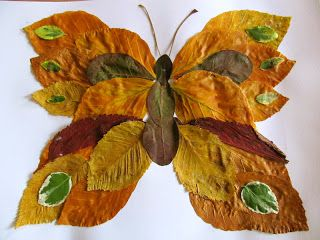 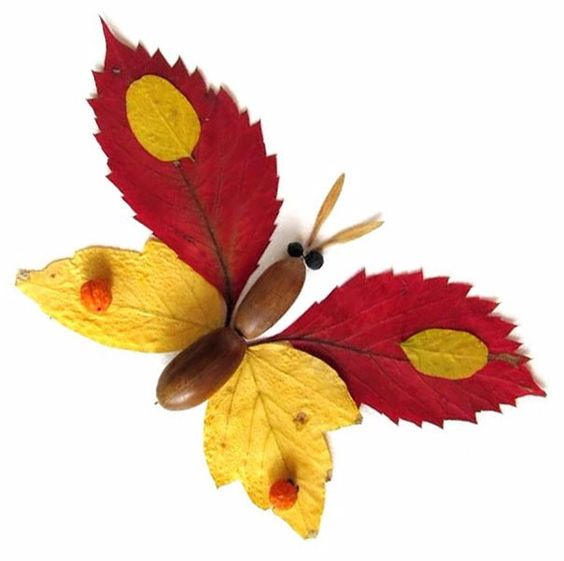 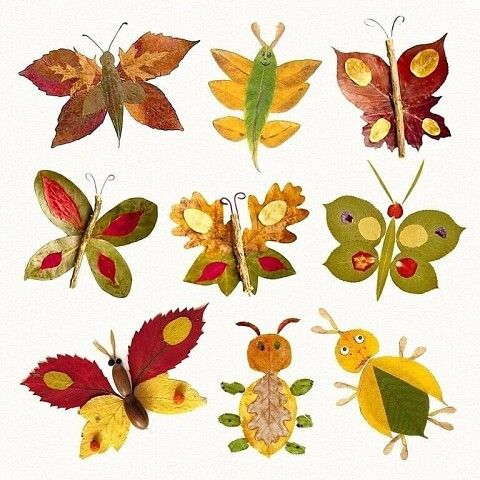 
	Slike preuzete s web stranice pinterest.com.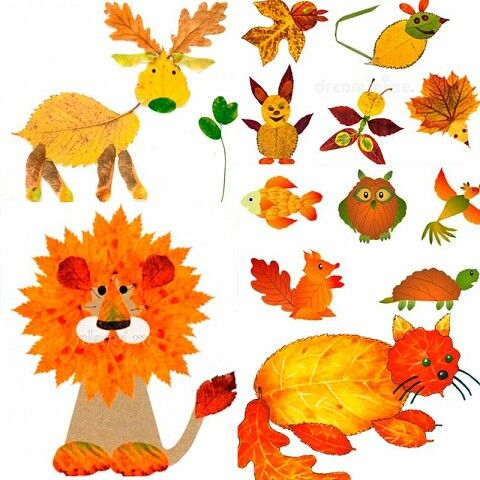 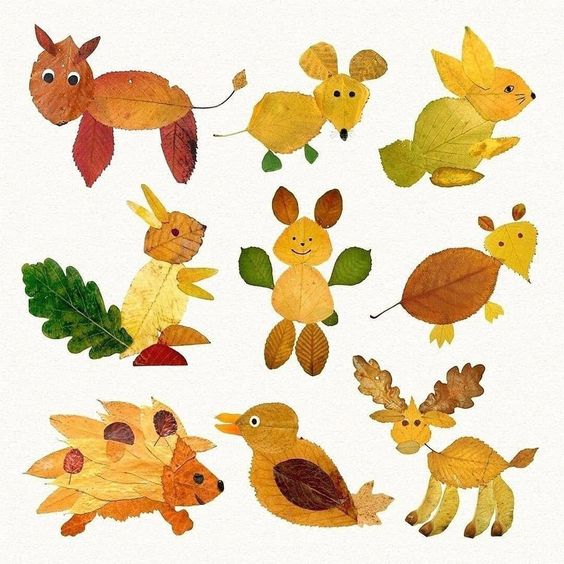 